             The Wisdom Global School   	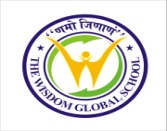                         Addition of any digit with any digit                                                                                                                            Time:123,456 + 789,012 =456,789 + 234,567 =987,654 + 321,098 =567,890 + 123,456 =345,678 + 901,234 =210,987 + 765,432 =876,543 + 109,876 =432,109 + 654,321 =123,321 + 987,789 =555,555 + 444,444 =999,999 + 111,111 =876,543 + 234,567 =345,678 + 543,210 =789,012 + 123,456 =987,654 + 210,987 =321,098 + 876,543 =654,321 + 432,109 =234,567 + 765,432 =888,888 + 111,111 =222,222 + 777,777 =A factory produced 345,678 units on Monday and 456,789 units on Tuesday. How many units were produced in total?In a library, there are 567,890 books. If 123,456 more books are added, what is the new total?Sarah planted 234,567 flowers and then planted 345,678 more. How many flowers did she plant in total?A train travelled 456,789 miles on Monday and 234,567 miles on Tuesday. How far did it travel in total?There are 123,456 students in one school and 345,678 in another. How many students are there in both schools?A company sold 567,890 units of a product. If they sold 234,567 more, what is the total number sold?A garden has 456,789 tulips and 123,456 roses. How many flowers are there in total?Emma read 345,678 pages of a book and then read another 234,567 pages. How many pages did she read in total?The population of a town is 567,890. If 123,456 people move in, what is the new population?During a week, a bakery sold 456,789 croissants and 345,678 bagels. How many pastries were sold in total?Mary has 234,567 marbles and Jane has 567,890 marbles. How many marbles do they have together?A construction company used 345,678 bricks on one project and 123,456 on another. How many bricks in total?A store sold 567,890 electronic devices. If 234,567 more were sold, what is the total sold?Mr. Smith drove 456,789 miles in one year and 234,567 miles the next year. How many miles did he drive in total?In a warehouse, there are 123,456 boxes. If 345,678 more boxes are delivered, what is the new total?Jessica had 567,890 candies and then bought 234,567 more. How many candies does she have now?A company produced 456,789 widgets on Monday and 345,678 on Tuesday. How many widgets were produced in total?A computer server processed 234,567 requests on Monday and 567,890 on Tuesday. How many requests in total?A garden has 123,456 red roses and 345,678 white roses. How many roses are there in total?Tom saved $567,890, and his friend saved $234,567. How much money do they have in total?A truck carried 456,789 boxes on one trip and 123,456 on another. How many boxes were transported in total?A classroom has 345,678 pencils. If 567,890 more pencils are added, what is the new total?The company produced 234,567 units of a product in one month and 567,890 units in the next month. How many units were produced in total?Lisa has 567,890 stickers. If she gives away 345,678, how many stickers does she have left?A store sold 123,456 shirts and then sold 456,789 more. How many shirts were sold in total?There are 345,678 cars in a parking lot. If 567,890 more cars arrive, what is the new total?A warehouse received 234,567 packages on Monday and 456,789 on Tuesday. How many packages in total?The population of a city is 567,890. If 345,678 people move out, what is the new population?A train travelled 123,456 miles on Monday and 567,890 miles on Tuesday. How far did it travel in total?A library has 456,789 books. If 234,567 more books are donated, what is the new total?Top of Form